Główna Komisja Szkolenia ZKwP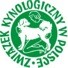 Podkomisja ds. Wyścigów ChartówWNIOSEK O PRZYZNANIE TYTUŁUDane psa:Dane właściciela:Otrzymane wnioski CCWC:Wyniki wystaw:Wnioskuję o przyznanie dla mojego psa tytułu:Krajowego Championa Torowych Wyścigów ChartówKrajowego Championa Terenowych Wyścigów ChartówDo wniosku należy dołączyć:skan licencji/książeczki licencyjnej (strona z danymi psa, strony z wynikami zawodów z tabeli)potwierdzenie opłaty członkowskiej ZKwP (potwierdzenie przelewu lub skan strony z potwierdzeniem składki członkowskiej lub skan legitymacji członkowskiej ZKwP)skan rodowodu psaskany kart ocen z wystawSkan podpisanego wniosku wraz z załącznikami należy przesłać na adres email Podkomisji ds. Wyścigów Chartów. Aktualny adres email dostępny na stronie internetowej Podkomisji.Nazwa psa:Rasa:Płeć:Data urodzenia:Chip/tatuaż:Nr rodowodu:PKR.Nr rejestracji oddziałowej:Nr licencji:Imię i nazwisko:Adres:email:Nr telefonu:Lp.Nazwa i miejsce zawodówDataTyp zawodów1Zawody toroweZawody terenowe2Zawody toroweZawody terenoweLp.Data i miejsce wystawyRanga wystawyKlasaOcenaImię i nazwisko sędziego1KrajowaMiędzy-narodowaKlubowaPośredniaOtwartaUżytkowaChampionówbdbdosk2KrajowaMiędzy-narodowaKlubowaPośredniaOtwartaUżytkowaChampionówbdbdosk………………………………………………………………………DataPodpis